                                                                                ПРОЕКТ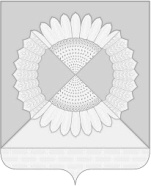 АДМИНИСТРАЦИЯ ГРИШКОВСКОГО СЕЛЬСКОГО ПОСЕЛЕНИЯ
КАЛИНИНСКОГО РАЙОНАПОСТАНОВЛЕНИЕсело ГришковскоеО внесении изменений в постановление администрации Гришковского сельского поселения Калининского района от 08 февраля 2016 года № 30 «Об утверждении административного регламента предоставления муниципальной услуги «Постановка граждан, имеющих трех и более детей, на учет в качестве лиц имеющих право на предоставление им земельных участков, находящихся в государственной или муниципальной собственности, в аренду»В соответствии с Уставом Гришковского сельского поселения Калининского района, рассмотрев Протест прокуратуры Калининского района  от 17 ноября 2016 года № 7-02/6907, п о с т а н о в л я ю:1. Внести в постановление администрации Гришковского сельского поселения Калининского района от 08 февраля 2016 года № 30 «Об утверждении административного  регламента предоставления муниципальной услуги  «Постановка граждан, имеющих трех и более детей, на учет в качестве лиц имеющих право на предоставление им земельных участков, находящихся в государственной или  муниципальной собственности, в аренду» следующие изменения:а) изложить  пункт 6.1 раздела II Административного регламента предоставления муниципальной услуги  «Постановка граждан, имеющих трех и более детей, на учет в качестве лиц имеющих право на предоставление им земельных участков, находящихся в государственной или  муниципальной собственности, в аренду»,  в следующей редакции: «6.1 Исчерпывающий перечень документов, необходимых для получения муниципальной услугиВ соответствии с частью 3 статьи 3 Закона Краснодарского края  от 26 декабря 2014 года № 3085-КЗ «О предоставлении гражданам, имеющим трех и более детей, в собственность бесплатно земельных участков, находящихся в государственной или муниципальной собственности» для приобретения земельного участка в аренду заявитель подает  письменное заявление на имя главы Гришковского сельского поселения  в соответствии с  приложением № 1 к Закону Краснодарского края от 04 апреля 2016 года № 3363-КЗ
с приложением копий следующих документов:1) паспорта  заявителя;2) документа (документов), подтверждающего   фамилию, имя,   отчество, дату рождения другого родителя (родителей) или отсутствие у детей одного  из родителей;3) судебного решения о месте жительства в случае отсутствия  сведений о регистрации заявителя на территории муниципального образования, в границах которого    испрашивается   земельный  участок,  или  в  случае наличия спора о месте регистрации;4) документов, подтверждающих наличие у заявителя трех  и  более детей на момент подачи заявления;5) документов,   подтверждающих  смену  фамилии  родителей, детей при любых обстоятельствах;6) справки  с   места    прохождения     военной      службы   по   призыву в Вооруженных Силах Российской Федерации  (в   случае   прохождения   детьми военной службы по призыву в Вооруженных  Силах   Российской   Федерации);7) справки   с   места   обучения    (в    случае   обучения   детей    в общеобразовательных организациях   и     государственных      образовательных организациях по очной форме обучения).Органы   местного      самоуправления   сверяют   представленные    заявителем  для постановки на учет копии документов с их оригиналами.Истребование иных документов и информации, не предусмотренных настоящим перечнем, запрещено.Документы, предусмотренные настоящим пунктом, могут быть представлены заявителем в форме электронных документов, подписанных электронной подписью, с использованием информационно-телекоммуникационных сетей общего пользования, в том числе сети «Интернет», в порядке, установленном действующим законодательством РФ.Оснований для отказа в приеме документов, необходимых для предоставления муниципальной услуги, не предусмотрено».Заявление подается заявителем  в соответствии с формой заявления, утвержденной приложением к Закону Краснодарского края от 26 декабря 2014 года № 3085 –КЗ «О предоставлении гражданам, имеющим трех и более детей, в собственность бесплатно земельных участков, находящихся в государственной или муниципальной собственности";б) изложить  пункт 10 раздела II Административного регламента предоставления муниципальной услуги  «Постановка граждан, имеющих трех и более детей, на учет в качестве лиц имеющих право на предоставление им земельных участков, находящихся в государственной или  муниципальной собственности, в аренду»,  в следующей редакции: «10. Основаниями для отказа заявителю в постановке на учет являются:1) представление неполного пакета документов;2) несоответствие данных в копиях документов обязательным условиям для предоставления земельных участков;3) уже принятое решение о предоставлении заявителю (другому родителю) в аренду земельного участка как гражданину, имеющему трех и более детей.в) Приложение № 1 к административному регламенту предоставления муниципальной услуги  «Постановка граждан, имеющих трех и более детей, на учет в качестве лиц имеющих право на предоставление им земельных участков, находящихся в государственной или  муниципальной собственности, в аренду», считать утратившим силу.г) Нумерацию приложений к административному регламенту предоставления муниципальной услуги  «Постановка граждан, имеющих трех и более детей, на учет в качестве лиц имеющих право на предоставление им земельных участков, находящихся в государственной или  муниципальной собственности, в аренду» изменить с учетом исключения приложения № 1, т.е. приложение № 2 считать приложением № 1.2. Обнародовать настоящее постановление в установленном порядке и разместить на официальном сайте администрации Гришковского сельского поселения Калининского района Краснодарского края в сети Интернет (http://www.grishrkovskoe.ru).3. Контроль за исполнением настоящего постановления оставляю за собой.4. Настоящее постановление вступает в силу с момента его официального опубликования.Глава Гришковского сельского поселения Калининского района                                                                             В.А. Даценко4Проект разработан и внесен:Общим отделом администрации Гришковского сельского поселенияКалининского района Сотрудник (землеустроитель)                                                             А.А. ГорбенкоСогласован:Начальник общего отдела администрацииГришковского сельского поселенияКалининского района                                                                          Т.А. Некрасоваот№ЛИСТ СОГЛАСОВАНИЯпроекта постановления администрации Гришковского сельского поселения Калининского района от ______________ № _____ЛИСТ СОГЛАСОВАНИЯпроекта постановления администрации Гришковского сельского поселения Калининского района от ______________ № _____ЛИСТ СОГЛАСОВАНИЯпроекта постановления администрации Гришковского сельского поселения Калининского района от ______________ № _____«О внесении изменений в постановление администрации Гришковского сельского поселения Калининского района от 08.02.2016 года № 30 «Об утверждении административного  регламента предоставления муниципальной услуги  «Постановка граждан, имеющих трех и более детей, на учет в качестве лиц имеющих право на предоставление им земельных участков, находящихся в государственной или  муниципальной собственности, в аренду»«О внесении изменений в постановление администрации Гришковского сельского поселения Калининского района от 08.02.2016 года № 30 «Об утверждении административного  регламента предоставления муниципальной услуги  «Постановка граждан, имеющих трех и более детей, на учет в качестве лиц имеющих право на предоставление им земельных участков, находящихся в государственной или  муниципальной собственности, в аренду»«О внесении изменений в постановление администрации Гришковского сельского поселения Калининского района от 08.02.2016 года № 30 «Об утверждении административного  регламента предоставления муниципальной услуги  «Постановка граждан, имеющих трех и более детей, на учет в качестве лиц имеющих право на предоставление им земельных участков, находящихся в государственной или  муниципальной собственности, в аренду»